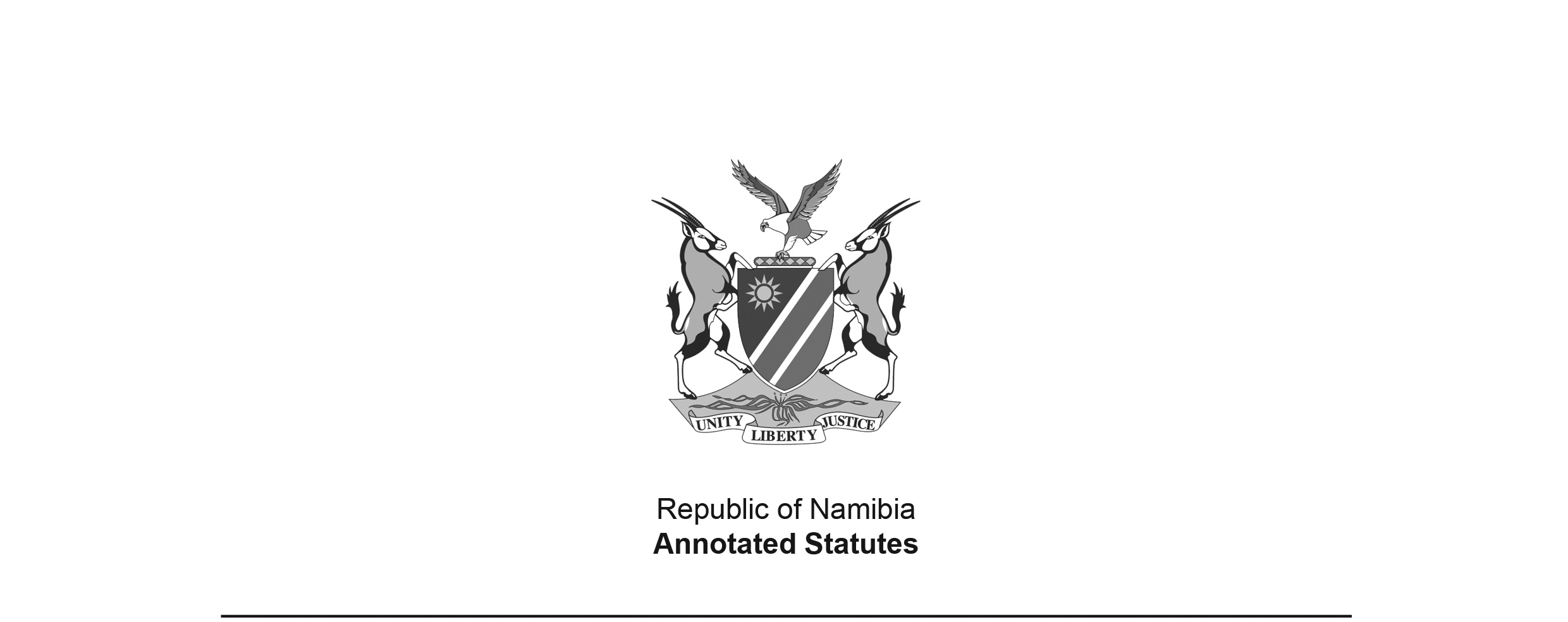 Amnesty Proclamation, AG 13 of 1989(OG 5725)came into force on date of publication: 7 June 1989
PROCLAMATIONby theADMINISTRATOR-GENERAL FOR THE 
TERRITORY OF SOUTH WEST AFRICAGRANTING OF AMNESTY TO CERTAIN PERSONS(Approved by the State President on 6 June 1989)ARRANGEMENT OF SECTIONS1.	Definition2.	Amnesty and persons in respect of whom it applies3.	Short titleANNEXUREUnder the powers vested in me by Proclamation 181 of 19 August 1977, I hereby make the laws set out in the Schedule.L. A. PIENAARAdministrator-General 								  Windhoek, 6 June 1989SCHEDULEDefinition1. 	In this Proclamation, unless the context indicates otherwise, “territory” means the territory of South West Africa.Amnesty and persons in respect of whom it applies2. 	(1) 	No criminal proceedings shall after the date of commencement of this Proclamation be instituted or continued in any court of law against any person referred to in subsection (2) or (3), in respect of any criminal offence committed by such person in the territory or elsewhere at any time before the said date.(2) 	The provisions of subsection (1) shall, subject to the provisions of subsection (3), apply only in respect of a person born in the territory or the spouse or child of such a person, who immediately before the date of commencement of this Proclamation was ordinarily resident at any place other than within the territory and who on or after the said date enters the territory at any point of entry specified in the Annexure or such other point of entry as may from time to time be designated by the Administrator-General and made known by notice in the Official Gazette, and to whom a document has been issued bearing an endorsement made at the time of such entryby a person in the government service designated by the Administrator-General for that purpose.(3) 	The Administrator-General may in his discretion by notice in the Official Gazette direct that the provisions of subsection (1) shall, subject to such conditions as he may determine, apply to any person or category of persons other than a person, referred to in subsection (2).Short title3. 	This Proclamation shall be called the Amnesty Proclamation, 1989.ANNEXUREPoints of entry for the purpose of section 2(2):Windhoek Airport (old terminal building).Grootfontein Airport.Ondangwa Airport.Border control post at:	Oshikango;Buitepos;Venela (Katima Mulilo).